UNIVERSITÀ DEGLI STUDI DI PERUGIADipartimento di Scienze FarmaceuticheRichiesta di autorizzazione all’iscrizioneAnno Accademico 2016-2017Il modulo che segue dovrà essere compilato in tutte le sue parti, sottoscritto e trasmesso dall’interessato all’ Ufficio Gestione Carriere  Studenti di Scienze Farmaceutiche, P.zza dell’Università  n.1, Perugia,  anche mediante posta elettronica (segr-studenti.farmacia@unipg.it), completo della documentazione richiesta.L’ Ufficio Gestione Carriere Studenti di Scienze farmaceutiche provvederà a trasmettere il modulo al Presidente vicario (Prof. Lina Cossignani) e al Delegato per  (Prof. Francesco Ferranti) del CdLM in SANU per la verifica del possesso dei requisiti necessari all’iscrizione, e, in caso di esito positivo, provvederanno a:compilare la parte relativa all’autorizzazione e a trasmettere la documentazione a tale Ufficio;comunicare l’avvenuta autorizzazione all’interessato mediante posta elettronica;consegnare il modulo completo dell’autorizzazione al Punto immatricolazione di questo Ateneo, dove lo studente si recherà per la procedura di iscrizione.N.B. Il file dovrà essere salvato con la seguente modalità: “Cognome_Nome_2016.doc”DICHIARAZIONE SOSTITUTIVA DI CERTIFICAZIONE(Art. 46 del D.P.R. 28.12.2000, n. 445)Scegliere un elemento. sottoscrittScegliere un elemento.:cognome	Fare clic qui per immettere testo.nome		Fare clic qui per immettere testo.natScegliere un elemento.  il  Fare clic qui per immettere una data.  a  Fare clic qui per immettere testo. (Prov. Fare clic qui per immettere testo.), e residente a Fare clic qui per immettere testo. (Prov. Fare clic qui per immettere testo.) – CAP Fare clic qui per immettere testo. – in Scegliere un elemento. Fare clic qui per immettere testo., n. Fare clic qui per immettere testo.;tel. Fare clic qui per immettere testo.; cell. Fare clic qui per immettere testo.; e-mail: Fare clic qui per immettere testo.;D I C H I A R A1) di essere in possesso della laurea di primo livello (o di altra laurea) in:  Fare clic qui per immettere testo.  conseguita presso l’Università degli Studi di  Fare clic qui per immettere testo.  in data  Fare clic qui per immettere una data.  con voti  Fare clic qui per immettere testo./110 - ☐ Lode;2) che intende iscriversi al Corso di Laurea Magistrale in SANU;3) che il Certificato di Laurea è conforme all’originale.4) di aver sostenuto gli esami riportati nel prospetto allegato (Allegato 1), parte integrante della presente domanda, e valutabili per l’iscrizione al CdLM in SANU (ai sensi dell’Art. 5 del Regolamento Didattico A.A. 2016-2017, è necessario che il richiedente abbia il possesso di almeno 100 CFU nei settori scientifico-disciplinari elencati nell’Allegato 2).Il/La sottoscritto/a dichiara di essere a conoscenza delle sanzioni penali cui incorre in caso di dichiarazione mendace o contenente  dati non più rispondenti a verità, come previsto dall’art. 76 del D.P.R. 28.12.2000, n. 445.Il/La sottoscritto/a dichiara di essere a conoscenza dell’art. 75 del D.P.R. 28.12.2000, n. 445 relativo alla decadenza dai benefici eventualmente conseguenti al provvedimento emanato qualora l’Amministrazione, a seguito di controllo, riscontri la non veridicità del contenuto della suddetta dichiarazione.Il/La sottoscritto/a, ai sensi del D. Lgs. 196/2003 (codice di protezione dei dati personali), dichiara di essere a conoscenza che i propri dati saranno trattati dall’Università per assolvere agli scopi istituzionali.Fare clic qui per immettere testo., li Fare clic qui per immettere una data.(Luogo e data) 					Il dichiarante: ……………………………….…….……………………                                                                                           (Firma per esteso e leggibile)Allegare:fotocopia di documento di riconoscimento in corso di validitàcertificato di laurea, con l’elenco degli esami sostenuti (con indicazione dei settori scientifico-disciplinari e dei crediti) e delle altre attività formative, ad esclusione dei laureati dell’Università degli Studi di Perugia.riferimento postale, telefonico ed e-mail per eventuali comunicazioni.Allegato 1ELENCO DEGLI ESAMI SOSTENUTI E VALUTABILI PER L’ISCRIZIONE AL CdLM in SANU:Settori Scientifico-Disciplinari (S.S.D.)Note:………………………………………………………………………………………………………………………………………………………………………………………………………………………………………………………………………………………………………………………………………………………………………………………………………………………………………………………………………………………………………Allegato 2Relativamente ai requisiti curriculari, il richiedente deve possedere almeno 100 CFU nei seguenti settori scientifico-disciplinari:Parte riservata all’Amministrazione- Verificato che il/la richiedente ……………………………………………………………………………………………………………… è in possesso dei requisiti curriculari richiesti dall’art.5 del Regolamento Didattico del Corso di Laurea Magistrale in Scienze dell’Alimentazione e della Nutrizione Umana;- si autorizza  l’iscrizione del/della medesimo/a al predetto CdLm in SANU per l’A.A. 2016-2017.  Perugia,  ……………..Il Presidente vicario del Corso di Laurea Magistrale inScienze dell’Alimentazione e della Nutrizione UmanaProf. Lina Cossignani……………………………………………………….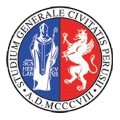 CORSO DI LAUREA MAGISTRALE IN SCIENZE DELL’ALIMENTAZIONE E DELLA NUTRIZIONE UMANA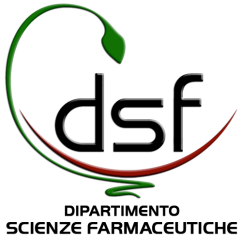 AGRInsegnamento	CFUAGR/Fare clic qui per immettere testo.Fare clic qui per immettere testo.Fare clic qui per immettere testo.AGR/Fare clic qui per immettere testo.Fare clic qui per immettere testo.Fare clic qui per immettere testo.AGR/Fare clic qui per immettere testo.Fare clic qui per immettere testo.Fare clic qui per immettere testo.AGR/Fare clic qui per immettere testo.Fare clic qui per immettere testo.Fare clic qui per immettere testo.AGR/Fare clic qui per immettere testo.Fare clic qui per immettere testo.Fare clic qui per immettere testo.AGR/Fare clic qui per immettere testo.Fare clic qui per immettere testo.Fare clic qui per immettere testo.Totale CFU AGR:Fare clic qui per immettere testo.BIOInsegnamento	CFUBIO/Fare clic qui per immettere testo.Fare clic qui per immettere testo.Fare clic qui per immettere testo.BIO/Fare clic qui per immettere testo.Fare clic qui per immettere testo.Fare clic qui per immettere testo.BIO/Fare clic qui per immettere testo.Fare clic qui per immettere testo.Fare clic qui per immettere testo.BIO/Fare clic qui per immettere testo.Fare clic qui per immettere testo.Fare clic qui per immettere testo.BIO/Fare clic qui per immettere testo.Fare clic qui per immettere testo.Fare clic qui per immettere testo.BIO/Fare clic qui per immettere testo.Fare clic qui per immettere testo.Fare clic qui per immettere testo.Totale CFU BIO:Fare clic qui per immettere testo.CHIMInsegnamento	CFUCHIM/Fare clic qui per immettere testo.Fare clic qui per immettere testo.Fare clic qui per immettere testo.CHIM/Fare clic qui per immettere testo.Fare clic qui per immettere testo.Fare clic qui per immettere testo.CHIM/Fare clic qui per immettere testo.Fare clic qui per immettere testo.Fare clic qui per immettere testo.CHIM/Fare clic qui per immettere testo.Fare clic qui per immettere testo.Fare clic qui per immettere testo.CHIM/Fare clic qui per immettere testo.Fare clic qui per immettere testo.Fare clic qui per immettere testo.CHIM/Fare clic qui per immettere testo.Fare clic qui per immettere testo.Fare clic qui per immettere testo.Totale CFU CHIM:Fare clic qui per immettere testo.MEDInsegnamento	CFUMED/Fare clic qui per immettere testo.Fare clic qui per immettere testo.Fare clic qui per immettere testo.MED/Fare clic qui per immettere testo.Fare clic qui per immettere testo.Fare clic qui per immettere testo.MED/Fare clic qui per immettere testo.Fare clic qui per immettere testo.Fare clic qui per immettere testo.MED/Fare clic qui per immettere testo.Fare clic qui per immettere testo.Fare clic qui per immettere testo.MED/Fare clic qui per immettere testo.Fare clic qui per immettere testo.Fare clic qui per immettere testo.MED/Fare clic qui per immettere testo.Fare clic qui per immettere testo.Fare clic qui per immettere testo.Totale CFU MED:Fare clic qui per immettere testo.MAT / FISInsegnamento	CFUMAT/Fare clic qui per immettere testo.Fare clic qui per immettere testo.Fare clic qui per immettere testo.FIS/Fare clic qui per immettere testo.Fare clic qui per immettere testo.Fare clic qui per immettere testo.Totale CFU MAT / FIS:Fare clic qui per immettere testo.AltroInsegnamento	CFUFare clic qui per immettere testo. /Fare clic qui per immettere testo.Fare clic qui per immettere testo.Fare clic qui per immettere testo.Fare clic qui per immettere testo. /Fare clic qui per immettere testo.Fare clic qui per immettere testo.Fare clic qui per immettere testo.Totale CFU Altro:Fare clic qui per immettere testo.SSDda un minimoad un massimoAGR/01 - AGR/02 – AGR/03 – AGR/04 – AGR/07  – AGR/11 - AGR/12 - AGR/13 – AGR/15 - AGR/16 – AGR/17 –AGR/18 – AGR/19060BIO/01 - BIO/03 - BIO/04 - BIO/05 - BIO/06 - BIO/09 - BIO/10 – BIO/11 -BIO/12 - BIO/13 - BIO/14 – BIO/15 - BIO/16 – BIO/17 – BIO/18 – BIO/19360CHIM/01 – CHIM/02 - CHIM/03 - CHIM/06 – CHIM/08 - CHIM/09 – CHIM/10340IUS/03 - IUS/04 – IUS/07 - IUS/10 – L-LIN/12 (LINGUA STRANIERA)012MAT/02 – MAT/03 – MAT/05 – MAT/06 – MAT/07 - FIS/01 – FIS/03 – FIS/07 - INF/01318MED/01 – MED/02 – MED/03 – MED/04 – MED/06 – MED/07, MED/9 – MED/12 – MED/13 – MED/14 – MED/15 – MED/18 – MED/40 – MED/42 – MED/43 – MED/45 – MED/49 – M-DEA/01 – M-PSI/04 – M-PSI/08060SECS-P/07 – SECS-P/13 – SECS-S/01 – SECS-S/02 -  SPS/08012VET/01 – VET/02 – VET/03 – VET/04 – VET/05 – VET/06 – VET/07020